О внесении изменения в административный регламент предоставления муниципальной услуги «Изготовление и утверждение схемы расположения земельного участка или земельных участков на кадастровом плане территории», утвержденный постановлением главы Завитинского муниципального округа от 09.02.2022 № 74В целях приведения муниципального нормативного правового акта в соответствие с действующим законодательством Российской Федерации постановляю:1. Внести в административный регламент предоставления муниципальной услуги «Изготовление и утверждение схемы расположения земельного участка или земельных участков на кадастровом плане территории», утвержденный постановлением главы Завитинского муниципального округа от 09.02.2022 № 74, следующее изменение:пункт 2.7 раздела II изложить в следующей редакции: «2.7.  Предоставление муниципальной услуги осуществляется в соответствии со следующими нормативными правовыми актами:   Земельным кодексом Российской Федерации;Градостроительным кодексом Российской Федерации;Федеральным законом от 25.10.2001 № 137-ФЗ «О введении в действие Земельного кодекса Российской Федерации»;Федеральным законом от 06.10.2003 № 131-ФЗ «Об общих принципах организации местного самоуправления в Российской Федерации»;Федеральным законом от 29.12.2004 № 191-ФЗ «О введении в действие Градостроительного кодекса Российской Федерации»;Федеральным законом от 02.05.2006 № 59-ФЗ «О порядке рассмотрения обращений граждан Российской Федерации»;Федеральным законом от 27.07.2010 № 210-ФЗ «Об организации предоставления государственных и муниципальных услуг»;Федеральным законом от 23.06.2014 № 171-ФЗ «О внесении изменений в Земельный кодекс Российской Федерации и отдельные законодательные акты Российской Федерации»;Федеральным законом от 13.07.2015 № 218-ФЗ «О государственной регистрации недвижимости»;Федеральным законом от 24.07.2007 № 221-ФЗ «О государственном кадастре недвижимости»;Постановлением Правительства РФ от 22.12.2012 № 1376 «Об утверждении Правил организации деятельности многофункциональных центров предоставления государственных и муниципальных услуг»;Приказом Минэкономразвития России от 27.11.2014 № 762 «Об утверждении требований к подготовке схемы расположения земельного участка или земельных участков на кадастровом плане территории и формату схемы расположения земельного участка или земельных участков на кадастровом плане территории при подготовке схемы расположения земельного участка или земельных участков на кадастровом плане территории в форме электронного документа, формы схемы расположения земельного участка или земельных участков на кадастровом плане территории, подготовка которой осуществляется в форме документа на бумажном носителе»;Приказом Федеральной службы государственной регистрации, кадастра и картографии от 10.11.2020 № П/0412 «Об утверждении классификатора видов разрешенного использования земельных участков»;Законом Амурской области от 11.12.2003 № 278-ОЗ «Об обороте земель сельскохозяйственного назначения на территории Амурской области»;Законом Амурской области от 10.02.2015 № 489-ОЗ «О бесплатном предоставлении в собственность граждан земельных участков на территории Амурской области»;Законом Амурской области от 29.12.2008 № 166-ОЗ «О регулировании отдельных вопросов в сфере земельных отношений на территории Амурской области»;Постановлением Правительства Амурской области от 29.12.2011 № 968 «О системе межведомственного электронного взаимодействия Амурской области»;Уставом Завитинского муниципального округа Амурской области.».2. Настоящее постановление подлежит официальному опубликованию.3. Контроль за исполнением настоящего постановления возложить на первого заместителя главы администрации Завитинского муниципального округа А.Н. Мацкан.Глава Завитинского муниципального округа                                                                         С.С. Линевич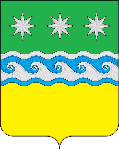 АДМИНИСТРАЦИЯЗАВИТИНСКОГО МУНИЦИПАЛЬНОГО ОКРУГАГЛАВА ЗАВИТИНСКОГО МУНИЦИПАЛЬНОГО ОКРУГАП О С Т А Н О В Л Е Н И Еот _________________     					                                                 № _____г. Завитинск